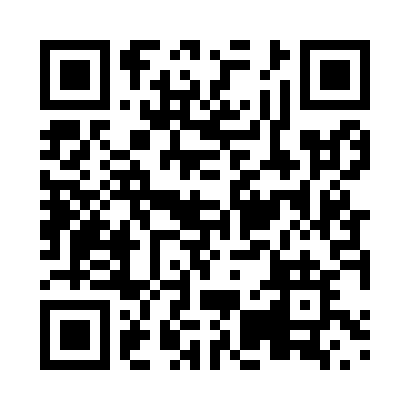 Prayer times for Royal Oak, Alberta, CanadaMon 1 Jul 2024 - Wed 31 Jul 2024High Latitude Method: Angle Based RulePrayer Calculation Method: Islamic Society of North AmericaAsar Calculation Method: HanafiPrayer times provided by https://www.salahtimes.comDateDayFajrSunriseDhuhrAsrMaghribIsha1Mon3:345:271:417:169:5511:482Tue3:345:271:417:169:5511:483Wed3:355:281:417:169:5411:484Thu3:355:291:427:169:5411:485Fri3:365:301:427:169:5311:476Sat3:365:311:427:159:5311:477Sun3:375:321:427:159:5211:478Mon3:375:321:427:159:5111:479Tue3:385:331:427:159:5111:4610Wed3:385:341:427:149:5011:4611Thu3:395:361:437:149:4911:4612Fri3:405:371:437:139:4811:4513Sat3:405:381:437:139:4711:4514Sun3:415:391:437:129:4611:4515Mon3:415:401:437:129:4511:4416Tue3:425:411:437:119:4411:4417Wed3:435:431:437:119:4311:4318Thu3:435:441:437:109:4211:4319Fri3:445:451:437:109:4111:4220Sat3:455:461:437:099:4011:4121Sun3:455:481:437:089:3911:4122Mon3:465:491:437:089:3711:4023Tue3:475:501:437:079:3611:4024Wed3:475:521:437:069:3511:3925Thu3:485:531:447:059:3311:3826Fri3:495:541:437:059:3211:3727Sat3:505:561:437:049:3011:3728Sun3:505:571:437:039:2911:3629Mon3:515:591:437:029:2711:3530Tue3:536:001:437:019:2611:3331Wed3:556:021:437:009:2411:30